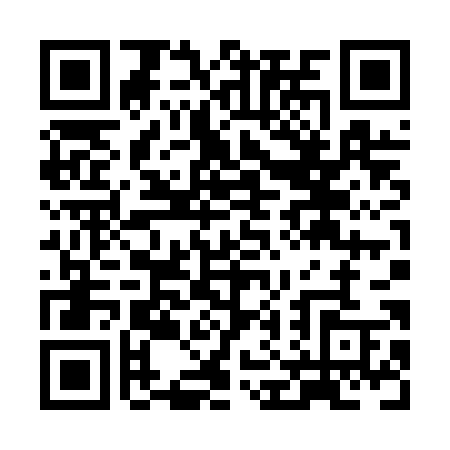 Prayer times for Kuuk Avinninga, Quebec, CanadaMon 1 Jul 2024 - Wed 31 Jul 2024High Latitude Method: Angle Based RulePrayer Calculation Method: Islamic Society of North AmericaAsar Calculation Method: HanafiPrayer times provided by https://www.salahtimes.comDateDayFajrSunriseDhuhrAsrMaghribIsha1Mon2:414:081:157:0910:2111:482Tue2:424:091:157:0910:2111:483Wed2:424:101:157:0910:2011:474Thu2:434:111:157:0810:1911:475Fri2:444:121:157:0810:1811:476Sat2:454:141:167:0810:1711:467Sun2:454:151:167:0710:1611:468Mon2:464:161:167:0710:1511:459Tue2:474:181:167:0610:1411:4510Wed2:484:191:167:0610:1211:4411Thu2:494:211:167:0510:1111:4312Fri2:494:231:167:0510:1011:4313Sat2:504:241:177:0410:0811:4214Sun2:514:261:177:0310:0711:4115Mon2:524:281:177:0310:0511:4116Tue2:534:301:177:0210:0311:4017Wed2:544:311:177:0110:0211:3918Thu2:554:331:177:0010:0011:3819Fri2:564:351:176:599:5811:3720Sat2:574:371:176:599:5611:3621Sun2:584:391:176:589:5411:3622Mon2:594:411:176:579:5311:3523Tue3:004:431:176:569:5111:3424Wed3:014:451:176:559:4911:3325Thu3:024:471:176:539:4611:3226Fri3:034:491:176:529:4411:3127Sat3:044:511:176:519:4211:2928Sun3:054:531:176:509:4011:2829Mon3:064:551:176:499:3811:2730Tue3:074:581:176:489:3611:2631Wed3:085:001:176:469:3311:25